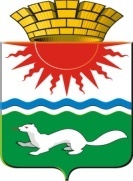 АДМИНИСТРАЦИЯ СОСЬВИНСКОГО ГОРОДСКОГО ОКРУГА ПОСТАНОВЛЕНИЕот                        №	 п.г.т. СосьваОб утверждении Программы профилактики рисков причинения вреда (ущерба) охраняемым законом ценностям на 2024 год при осуществлении муниципального контроля на автомобильном транспорте, городском наземном электрическом транспорте и в дорожном хозяйстве на территории муниципального образования Сосьвинский городской округВ соответствии с Федеральным законом от 06.10. 2003 № 131-ФЗ «Об общих принципах организации местного самоуправления в Российской Федерации», Федеральным законом от 31.07.2020 № 248-ФЗ «О государственном контроле (надзоре) и муниципальном контроле в Российской Федерации», Федеральным законом от 11.06.2021 № 170-ФЗ «О внесении изменений в отдельные законодательные акты Российской Федерации в связи с принятием Федерального закона «О государственном контроле (надзоре) и муниципальном контроле в Российской Федерации», решением Думы Сосьвинского городского округа от 18.11.2021 № 392 «Об утверждении Положения о муниципальном контроле на автомобильном транспорте, городском наземном электрическом транспорте и в дорожном хозяйстве на территории муниципального образования Сосьвинский городской округ», руководствуясь статьями 27, 30, 45 Устава Сосьвинского городского округа, администрация Сосьвинского городского округаПОСТАНОВЛЯЕТ:1. Утвердить Программу профилактики рисков причинения вреда (ущерба) охраняемым законом ценностям на 2023 год при осуществлении муниципального контроля на автомобильном транспорте, городском наземном электрическом транспорте и в дорожном хозяйстве на территории муниципального образования Сосьвинский городской округ (Приложение).2. Опубликовать настоящее постановление в газете «Серовский рабочий» и разместить на официальном сайте администрации Сосьвинского городского округа.3. Контроль за исполнением настоящего постановления оставляю за собой.Исполняющий обязанностиглавы городского округа						         Ю.Г. КолесниченкоУтверждено постановлением администрацииСосьвинского городского округа «Об утверждении программы профилактики рисков причинения вреда (ущерба) охраняемым законом ценностям на 2024 год при осуществлении муниципального контроля на автомобильном транспорте, городском наземном электрическом транспорте и в дорожном хозяйстве на территории муниципального образования Сосьвинский городской округ»от                             №Программа профилактики рисков причинения вреда (ущерба) охраняемым законом ценностям на 2024 год при осуществлении муниципального контроля на автомобильном транспорте, городском наземном электрическом транспорте и в дорожном хозяйстве на территории муниципального образования Сосьвинский городской округI. Общие положения1. Программа профилактики рисков причинения вреда (ущерба) охраняемым законом ценностям устанавливает порядок проведения профилактических мероприятий, направленных на предупреждение нарушений обязательных требований и (или) причинения вреда (ущерба) охраняемым законом ценностям, соблюдение которых оценивается при осуществлении муниципального контроля на автомобильном транспорте, городском наземном электрическом транспорте и в дорожном хозяйстве на территории муниципального образования Сосьвинский городской округ.II. Анализ текущего состояния осуществления муниципальногоконтроля в сфере автомобильного транспорта, городского наземного электрического транспорта и дорожного хозяйства2. В зависимости от объекта, в отношении которого осуществляется муниципальный контроль в сфере автомобильного транспорта, городского наземного электрического транспорта и дорожного хозяйства, выделяются следующие типы контролируемых лиц: - юридические лица, индивидуальные предприниматели, физические лица к которым предъявляются обязательные требования, установленные международными договорами Российской Федерации, федеральными законами и принимаемыми в соответствии с ними иными нормативными правовыми актами Российской Федерации.3. В 2023 году случаи причинения субъектами контроля вреда охраняемым законом ценностям, а также случаи возникновения чрезвычайных ситуаций природного и техногенного характера не установлены.4. В целях осуществления муниципального контроля в 2022 году разработано Положение об осуществлении муниципального контроля на автомобильном транспорте, городском наземном электрическом транспорте и в дорожном хозяйстве на территории муниципального образования Сосьвинский городской округ.III. Цели и задачи реализации программы профилактики5. Профилактика рисков причинения вреда (ущерба) охраняемым законом ценностям направлена на достижение следующих основных целей:- стимулирование добросовестного соблюдения обязательных требований всеми контролируемыми лицами;- устранение условий, причин и факторов, способных привести к нарушениям обязательных требований и (или) причинению вреда (ущерба) охраняемым законом ценностям;- создание условий для доведения обязательных требований до контролируемых лиц, повышение информированности о способах их соблюдения.6. Задачами Программы являются:	- предотвращение рисков причинения вреда охраняемым законом ценностям;	- проведение профилактических мероприятий, направленных на предотвращение причинения вреда охраняемым законом ценностям;	- информирование, консультирование контролируемых лиц с использованием информационно-телекоммуникационных технологий;- обеспечение доступности информации об обязательных требованиях и необходимых мерах по их исполнению.IV. Перечень профилактических мероприятий, сроки (периодичность) их проведенияV. Показатели результативности и эффективности программы профилактикирисков причинения вреда (ущерба)7. Оценка эффективности и результативности профилактических мероприятий предназначена способствовать максимальному достижению общественно-значимых результатов снижения, причиняемого подконтрольными субъектами вреда (ущерба) охраняемым законом ценностям, при проведении профилактических мероприятий.8. Оценка эффективности Программы производится по итогам 2023 года методом сравнения показателей качества профилактической деятельности с предыдущим годом.9. Ожидаемые конечные результаты: минимизирование количества нарушений субъектами профилактики обязательных требований, установленных международными договорами Российской Федерации, федеральными законами и принимаемыми в соответствии с ними иными нормативными правовыми актами Российской Федерации.№ п/п Сведения о мероприятииСрок (периодичность) проведения мероприятияСрок (периодичность) проведения мероприятияОтветственный исполнитель1. Информирование1. Информирование1. Информирование1. Информирование1. Информирование1.1.Актуализация и размещение в сети «Интернет» на официальном сайте администрации Сосьвинского городского округа и средствах массовой информации:отраслевой орган администрации Сосьвинского городского округа «Комитет по жилищно-коммунальному хозяйству, строительству, энергетике, транспорту и связи» (далее - ООА СГО «Комитет ЖКХ и СЭТС») осуществляет информирование контролируемых лиц и иных заинтересованных лиц по вопросам соблюдения обязательных требований;ООА СГО «Комитет ЖКХ и СЭТС» размещает и поддерживает в актуальном состоянии на своем официальном сайте в сети «Интернет»:1) тексты нормативных правовых актов, регулирующих осуществление муниципального контроля;2) сведения об изменениях, внесённых в нормативные правовые акты, регулирующие осуществление муниципального контроля, о сроках и порядке их вступления в силу;3) перечень нормативных правовых актов с указанием структурных единиц этих актов, содержащих обязательные требования, оценка соблюдения которых является предметом контроля, а также информацию о мерах ответственности, применяемых при нарушении обязательных требований, с текстами в действующей редакции;3) программу профилактики рисков причинения вреда и план проведения плановых контрольных (надзорных) мероприятий контрольным (надзорным) органом (при проведении таких мероприятий);4) сведения о способах получения консультаций по вопросам соблюдения обязательных требований;5) иные сведения, предусмотренные нормативными правовыми актами Российской Федерации, нормативными правовыми актами субъекта Российской Федерации, муниципальными правовыми актами.В течение годаВ течение годаООА СГО «Комитет ЖКХ и СЭТС»2. Консультирование2. Консультирование2. Консультирование2. Консультирование2. Консультирование2.1.Консультирование в устной и письменной формах осуществляется по следующим вопросам:- компетенция уполномоченного органа;- соблюдение обязательных требований;- проведение контрольных мероприятий;-последствия несоблюдения обязательных требований и применение мер ответственности.По итогам консультирования информация в письменной форме контролируемым лицам и их представителям не предоставляется. Контролируемое лицо вправе направить обращение в соответствии с Федеральным законом от 02 мая 2006 года № 59-ФЗ «О порядке рассмотрения обращений граждан Российской Федерации».При осуществлении консультирования должностное лицо уполномоченного органа обязано соблюдать конфиденциальность информации, доступ к которой ограничен в соответствии с законодательством Российской Федерации.В ходе консультирования информация, содержащая оценку конкретного контрольного мероприятия, решений и (или) действий должностных лиц уполномоченного органа, иных участников контрольного мероприятия, а также результаты проведенных в рамках контрольного мероприятия экспертизы, испытаний, не предоставляется.По запросуООА СГО «Комитет ЖКХ и СЭТС»ООА СГО «Комитет ЖКХ и СЭТС»№п/пНаименование показателяВеличина11Полнота информации, размещенной на официальном сайте контрольного органа в сети «Интернет» в соответствии с частью 3 статьи 46 Федерального закона от 31 июля 2021 г. № 248-ФЗ «О государственном контроле (надзоре) и муниципальном контроле в Российской Федерации»100%22Утверждение доклада, содержащего результаты обобщения правоприменительной практики по осуществлению муниципального контроля, его опубликование.Исполнено / Не исполнено3Доля лиц, удовлетворённых консультированием в общем количестве лиц, обратившихся за консультированием100%